Harlequin Bowmen Clout Weekend incorporating the Berkshire Archery Association Clout Championships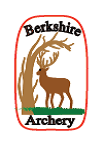 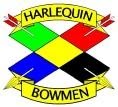 
Saturday 26th and Sunday 27th June 2021Rounds:		Saturday: 	One-way Double Metric Clout shot in two details
			Sunday: 	One-way Double GNAS Clout shot in two detailsBoth days are Tassel Status (confirmed) and Record Status (pending)Entry fee:		Seniors: Both days £15; Single day £10.Juniors:  FREE!Timings: 		Registration & bow inspection from 9:30 am (please bring AGB cards)Saturday: 	Assembly at 10:45 am, sighters 11:00 am
	Sunday: 	Assembly at 10:00 am, sighters at 10:15 amVenue: 		St Birinus School Playing Field, Green Close, Didcot, OX11 8TE
			(Please note that this is separate to the actual school grounds)Judges: 	Mr Phil Collins (JiC), Mr Paul Richards, Mr Graham Pink Lord Patron: 		Mr Alan Holder (TBC)Bowstyles: 		Recurve, Compound, Barebow, Longbow, AFB/TraditionalDress code:		Being as it’s a record status shoot, please dress according to rule 307. 
Awards:		Medals awarded for all archers placed 1st to 3rd in each category each day 1st place ‘weekend’ award for each categorySATURDAY: BAA Awards to BAA archers, with separate awards to visitors-Senior Team: Three from same club using adjusted scores*-Junior Team: Two archers from same club using adjusted scores**- archers must shoot both days; adjustment tables normalised to a ‘recurve’ scaleCatering:		On site catering will be available…details to be confirmedEntries to:	ONLINE: 	https://www.harlequinbowmen.org.uk/copy-of-homeEmail: 		chair@harlequinbowmen.org.uk. 	Postal: 		Paul Comina, 12 The Crescent, OXON, OX11 9JYClosing date:		Saturday 19th June 2021			Entries after this date will depend if space available or cancellationsJuniors:		Juniors under 18 must be accompanied by a responsible adult at all timesPhotography:	In accordance with the GNAS Protection of Children & Vulnerable Adults Policy, those who wish to take photographs must register with the TO on the day.Accommodation:	Info for visitors can be found on http://bit.ly/hbclout The organiser, Harlequin Bowmen, Berkshire Archery Associaiton & St Birinus School cannot accept responsibility for any loss, damage or injury howsoever causedCOVID-Mitigation and  risk management: PLEASE READ THROUGH BEFORE ENTERINGCurrent covid-19 restrictions seem to suggest we will have no limit on numbers attending, however we will still be expected to undertake covid-mitigiation as part of our event.Although we may well be nearly out of covid-restrictions in late June we would expect all archers present to fully comply with regulations in place at the time. We will provide hand sanitiser and work to sterilise equipment between sessions. Archers are advised to have their own hand-sanitisers, face masks, etc, as required, and we will ensure social distancing is maintained through the field layout. A risk assessment will be shared in advance of the shoot. We may be required to enforce social distancing and one-way systems.Any archer showing symptoms of covid-19 as outlined by the NHS and/or who is self-isolating will be expected to remain at home and not attend, as per guidelines. Please do inform us should this occur as we may be able to offer your target space to another archer.By making your entry to this competition you are agreeing to follow these and any subsequent covid-related guidelines issued by the Government, through Archery GB, in order to allow everyone to shoot in a safe environment. Thank you.Paul CominaChairman, Harlequin Bowmen, 2021ENTRY FORMYou have the choice of either filling out and returning this form by post, or by email or you can enter online at: http://www.harlequinbowmen.org.ukPayment by Cheque: 	
Please make cheques payable to Harlequin Bowmen (please send with paper copy of entry form)

Payment by BACS: 	
Use reference ‘Clout *SURNAME*’, using Account Name: Harlequin Bowmen; Account No.: 00097432; Sort Code: 30-93-93. Please email chair@harlequinbowmen.org.uk to confirm payment made.
We collect personal data for the purposes of running events only. It may be stored to allow us to contact you about further events, but will never be shared without your permission. If you wish us to delete your details after the event, please note this on the registration form.

SATURDAY Metric clout distances CompoundSATURDAY Metric clout distances non-compoundSUNDAY GNAS clout distances-ALL185 m  Gentlemen165 m  Ladies, Junior Gentlemen under 18 125 m  Junior Gentlemen under 16, Junior Ladies under 18110 m  Junior Gentlemen under 14, Junior Ladies under 1690 m    Junior Gentlemen under 12, Junior Ladies under 14165 m  Gentlemen125 m  Ladies, Junior Gentlemen under 18 110 m  Junior Gentlemen under 16, Junior Ladies under 1890 m    Junior Gentlemen under 14, Junior Ladies under 1675 m    Junior Gentlemen under 12, Junior Ladies under 14180 yds  Gentlemen	140 yds  Ladies, Junior Gentlemen under 18 120 yds  Junior Gentlemen under 16, Junior Ladies under 18 100 yds  Junior Gentlemen under 14, Junior Ladies under 16 80 yds    Junior Gentlemen under 12, Junior Ladies under 14Name of Archer 
(please print)Archery GB No.Gent/LadyJunior?(include D.O.B)SATURDAYMetric distanceSATURDAYBow style
R BBLB C TradSATURDAYBAA archeror visitor?SUNDAYGNAS distanceSUNDAYBow style
R BBLB C TradTOTAL FEE dueJuniors: FreeSeniors:Both days: £15Single day £10Club Name:Total fee to be paid £ Sender’s Name and address and number:E-mail address for target lists and results (please print clearly): 

Sender’s Name and address and number:E-mail address for target lists and results (please print clearly): 

Signature to confirm all entered via this form have received clout instruction:Target lists and results will be available on Harlequin Bowmen’s website: www.harlequinbowmen.org.uk